21ème TOURNOI DU PAYS DU VELAY ORGANISE PAR LE CBBCHL(43)LES 04 ET 05 Juin 2022BULLETIN DINSCRIPTION (aucune inscription ne sera prise en compte sans son règlement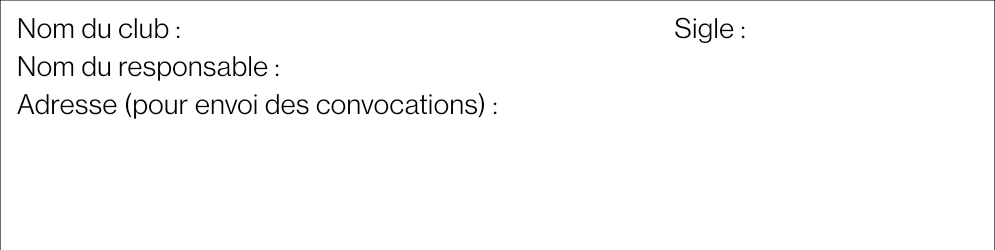 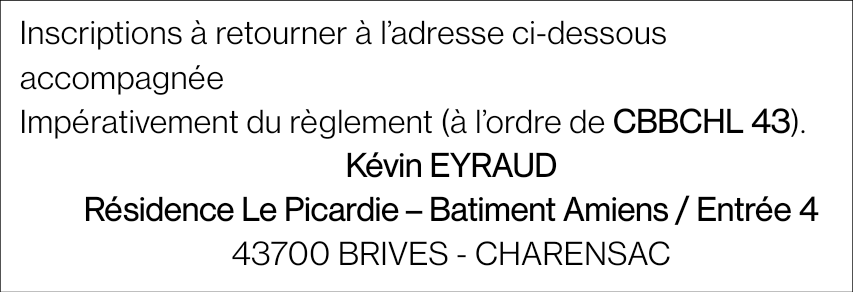 NomPrénomPrénomH/FLicenceClassementClassementClassementSérie demandéeSérie demandéeSérie demandéeSérie demandéePartenaire de doublePartenaire de doublePartenaire de mixtePartenaire de mixtePrix tournoiNomPrénomPrénomH/FLicenceSDMxSDMxMxNom PrénomClubNom PrénomClubPrix tournoiTOTAL A PAYERTotal tournoi : (…… .x 17) + (……… x 20) + (………………. X 21)    = ………..Total tournoi : (…… .x 17) + (……… x 20) + (………………. X 21)    = ………..Total tournoi : (…… .x 17) + (……… x 20) + (………………. X 21)    = ………..Total tournoi : (…… .x 17) + (……… x 20) + (………………. X 21)    = ………..Total tournoi : (…… .x 17) + (……… x 20) + (………………. X 21)    = ………..Total tournoi : (…… .x 17) + (……… x 20) + (………………. X 21)    = ………..Total tournoi : (…… .x 17) + (……… x 20) + (………………. X 21)    = ………..Total tournoi : (…… .x 17) + (……… x 20) + (………………. X 21)    = ………..Total tournoi : (…… .x 17) + (……… x 20) + (………………. X 21)    = ………..Total tournoi : (…… .x 17) + (……… x 20) + (………………. X 21)    = ………..Total tournoi : (…… .x 17) + (……… x 20) + (………………. X 21)    = ………..Total tournoi : (…… .x 17) + (……… x 20) + (………………. X 21)    = ………..Total tournoi : (…… .x 17) + (……… x 20) + (………………. X 21)    = ………..Total tournoi : (…… .x 17) + (……… x 20) + (………………. X 21)    = ………..Total tournoi : (…… .x 17) + (……… x 20) + (………………. X 21)    = ………..Total tournoi : (…… .x 17) + (……… x 20) + (………………. X 21)    = ………..